Al Dirigente ScolasticoDell’IC Selvazzano 2Il/la sottoscritto/a   ______________________________________________________________ in quantità di	 cognome e nome Collaboratore scolastico                                      Assistente Amministrativoin servizio con contratto a tempo______________________ presso il plesso ____________________ essendo:                                                                     indeterminato/determinato CHIEDEdi poter recuperare il giorno _____________ dalle _______ alle _______n. ore _______ prestate in eccedenza il giorno ______________________dalle _______ alle _______n. ore ___________per il seguente motivo: ________________________________________________________________________________________________________________________________________________________________________________Data_________________________Firma_______________________________     	IL DIRIGENTE SCOLASTICOVista la richiesta,COMPATIBILMENTE con le esigenze di servizio □ CONCEDE                                                                   □ NON CONCEDEil recupero richiesto.                                       Il Dirigente Scolastico                                                                                                  Avv. Giuseppe Sozzo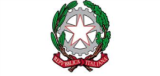 ISTITUTO COMPRENSIVO SELVAZZANO 2Richiesta recupero ore prestate in eccedenzaDOCENTIATA